МКОУ  Судайская средняя школаКлассный час«Все профессии нужны, все профессии  важны»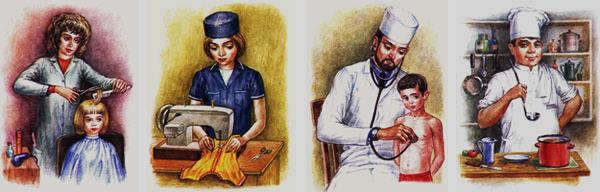 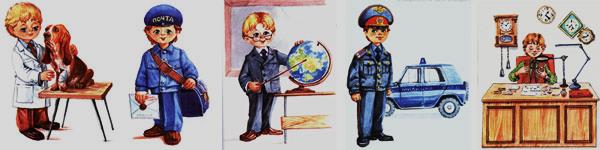 Учитель:Строева Марина Николаевна                                                               село СудайТема: «Все профессии нужны, все профессии  важны»Цель: - познакомить с понятием «профессия»; расширять знания о профессиях.Оборудование: кроссворд, пословицы о труде, творческие работы учащихся,   иллюстрации с профессиями, компьютер, презентация   запись, звёзды.                                                   Ход занятия.1.     Организационный момент.Необычный день у насИ гостями полон классЧто гостям сказать нам надо?(Видеть вас мы очень рады!) Психологический настрой детей в работе в группе.   -Возьмите друг друга за руки - почувствуйте тепло рук ваших товарищей, мысленно подарите добрые слова друг другу. Вам понадобится  их  поддержка и помощь. Улыбнитесь друг другу. Мы начинаем классный час.   - Сегодня мы с вами поговорим о том, что является очень важным     в жизни каждого человека. Но сначала заполним кроссворд. Работать будем в группах.( у каждой группы листочки с заданием.)Задание №1( кроссворд)1.     Скажи, кто так вкусноГотовит щи капустные,Пахучие котлеты,Салаты, винегреты?  (Повар)2.     Кто снимается в кино или выступает на сцене?  (Артист)3.     Кто строит жилье? (Строитель)4.     Встаем мы очень рано,Ведь наша забота –Всех отвозить по утрам на работу.   (Шофер)5.     Кто нас одевает в красивые платья,Кто шьет нам наряды,Чтоб было приятно?   (Швея)6.     Кто дарит нам сказки,Рассказы и басни,Кто мир для читателяДелает прекрасней?  (Писатель)7.     Кто рано встает и коров выгоняет,Чтоб вечером мы напились молока?  (Пастух)8.     Мы учим детишек читать и писать,Природу любить, стариков уважать.  (Учитель)9.     Кто знает дороги отлично воздушныеИ нас перевозит туда, куда нужно?   (Летчик)  - Какое ключевое слово в этом кроссворде? (Профессия) IIСообщение темы  классного часа.  - Как вы думаете, о чём пойдёт речь на классном Часе?          Разговор у нас пойдет о профессиях.- Поставьте цель нашего занятия.Тема нашего классного часа : «Все профессии нужны, все профессии важны»III Основная часть 1.Что такое профессия?а) - Над изучением этого вопроса занимался ученик нашего класса Сергей Поломин, предоставляем ему слово. (Презентация)-Кто –то желает Серёжи задать вопрос?- Интересно было работать над этой темой? А что именно?- Ты сам сделал эту презентацию?-А мне хотелось сказать спасибо Серёже, за интересный и полезную информацию?б) Сочинения и рисунки  учеников Дома вы проводили беседу с родителями где и кем они работают, чем занимаются на работе ,писали сочинения, а также рисовали рисунки о профессиях. Я вам предоставляю слово для защиты своих рисунков и сочинений_ а сейчас мы с вами отдохнём.ФизминуткаМы в профессии играли –В миг мы лётчиками стали!В самолёте полеталиИ шофёрами вдруг стали!Руль теперь в руках у нас-Быстро едет первый класс!А теперь на стройке мыКладём ровно кирпичи.Раз- кирпич и два, и три –Строим дом мы, посмотри!Вот закончена игра,Вновь за парты нам пора 2.     Игра «Угадай профессию»   -   Попытаемся угадать, о каких профессиях  идет речь?*Московское время 10 часов 15 минут.*Открой рот и скажи «А-а-а».*Ваша сдача 10 рублей.*Тема сегодняшнего урока «Глагол».*Кому добавки?*Ловись рыбка большая и маленькая.*Какой зуб у вас болит?*Для работы мне понадобятся альбом и краски.  - Молодцы! Вы правильно угадали все профессии.- Как вы думаете, легко ли выбрать профессию по душе?Я предлагаю вам посмотреть сценку «Кем быть?»((инсценируют сами дети)                      Сценка «Кем быть?»   1.  Как-то с  классом нашим «В»Завели беседу мы:2.  Кем мечтают дети быть?Где работать и как жить?3. У меня растут года,
Будет и семнадцать.
Где работать мне тогда?
Чем заниматься?
Нужные работники 
Столяры и плотники.Дизайнером я стать хочу,Салон  свой  открою.Яхту, самолет куплю,Особняк  построю.4 Дизайнер – это хорошо,
А вот начальник  -  лучше.Я в начальники пойду -Пусть меня научат.Начальником я стану,Вот я важный и толстый босс.В кабинете я заседаюИ решаю любой вопрос.5. У меня растут года,
Скоро и  семнадцать,
Замуж выйду за тебя,
Будем развлекаться.
«Мерседес» подаришь мне,
Дом большой в Майами,
Буду там я в январе
Зажигать с друзьями.
 Я пиццерию открою,
Пиццы буду продаватьС сыром, ветчиной, икрою,-Будут все ко мне бежать.6. Дни, недели пролетят,Повзрослеют дети.В дядей, тетей превратятГоды - не заметят.Станет наш Серёжа  босс,Важный, толстый будет,Только вот какой вопрос:Добрый ли он к людям?Он красив, богат, умен — это ли не лестно:Только вот какой вопрос - человек он честный?7. Будь банкир ты, будь артист,Будь ты кем угодно,Только чтоб душою чист,Сердцем благороден.Чтоб живое все любил,Чувствовал природу.Просто б человеком былТы, мой друг, все годы!Беседа по вопросам: - Кем хотел быть герой стихотворения? Почему он  никак не мог выбрать себе дело по душе? (Ему все  нравилось)Учитель: Твердо выбрать, кем быть, вам, друзья, нелегко!
И до финиша плыть еще так далеко.
Так примите пожеланья мои личные,
Чтобы были ваши знанья лишь отличные,
И счастливыми бы были дни житейские,
А здоровье ваше было лишь гвардейское.
И запомните вы все в заключение:
Даже рыбку из пруда не поймаешь без труда и терпения.Но всегда - и как было когда-то,
И сейчас в XXI наш век – 
Я хочу пожелать вам, ребята,
Чтобы вырос из вас Человек. - Несмотря на то, что все профессии кажутся привлекательными,   каждый человек выбирает себе дело по душе. И его профессия   не только для себя, но и для окружающих, так как влияет на жизнь   и настроение любого гражданина.- Кто из вас хочет есть горький и соленый хлеб?- Кто хочет  носить  некрасивую одежду? А дырявые башмаки?-  Кто хочет, чтобы автобус, едущий по дороге, подбрасывал на  ухабах? -  Кто хочет жить в красивом и прочном доме?Какой можно сделать вывод, послушав мои вопросы? ВЫВОД: Хорошая и любимая работа приносит людям радость. 4. Тест « Узнай профессию»  - Сейчас снова  поработаем в группах. Я вам предлагаю выполнить тест. -  Постарайтесь правильно определить, кто, чем занимается. Нужную  профессию подчеркните.                                                   Тест.А) 1.Зубы лечит:Хирург, терапевт, стоматолог.2.Детей учит:Воспитатель, библиотекарь, учитель.3.Книги пишет:Писатель, читатель, поэт.4.Дом строит:Врач, плотник, бухгалтер.5.Хлеб печет:Актер, лесник, пекарь.6.Снег метет:Летчик, дворник, кассир.7.Платье шьет:Портной, шофер, кондитер.8.Корову доит:Пастух, телятник, доярка.9.Игрушки продает:Директор, продавец, парикмахер. 5.Игра « Рассыпалось слово »ОЕГДЛОП (логопед), УЛТСИОК (окулист), ДТАКВАО (адвокат), ТЮРСИ (юрист),ГИНООЛК (кинолог), ЖИХКОУДН (художник).- Объясните, чем занимаются люди данных профессий.IV.Подведём итог нашего классного часа.-Вспомните цель, которую мы ставили в начале нашего занятия?-Какой вывод можем сделать, если проанализируем наше занятие?  - Вывод: Все профессии важны. Главное, что  бы человек любил свое дело  и с радостью выполнял работу.: Когда вы подрастёте и станете взрослыми, придет время выбирать профессию. Перед вами откроется множество дорог, где вы сможете найти своё место в этом мире. Может, ты станешь рабочим на заводе или строителем, может водителем трамвая или автомехаником, если любишь готовить когда-нибудь будешь поваром или откроешь свое кафе. Как хорошо помечтать! Но, не забывай, что у каждого в жизни своя дорога, своя судьба. Не ленись и не старайся искать легких дорог, путь к успеху – всегда работа до седьмого пота. Какую бы профессию ты не выбрал – все профессии нужны, все профессии важны!V. Рефлексия. Наверное каждый из вас видя падающую звезду загадывает желание.К вам на парты упали с неба звёздочки. Сейчас вы на ней напишите ту  профессию, которую вы бы хотели иметь в будущем. о которой вы мечтаете.  И пусть ваше желание сбудется. Положите её в портфолио.-Вам ещё придётся много учиться, прежде чем вы окончательно решите выбрать профессию. Но главное вы должны помнить, что  всегда надо оставаться хорошими и добрыми людьми.:Наш классный час закончим куплетом из песни Дорогою добра.Песня «Дорогою добра»   1.Спроси у жизни строгой: какой идти дорогой?Куда по свету белому отправиться с утра? -Иди за солнцем следом, хоть этот путь неведом,Иди, мой друг, всегда иди - дорогою добра. (2 р.)- Покажите ваше настроение от классного часа.(Сайлики)Использованная  литература:Агеева И. Д. Весёлые загадки – складки и загадки – обманки для всех школьных праздников.-М.: ТЦ «Сфера», 2002 Думанская С. Н. Классные часы.-Х.: Изд. группа «Основа», 2008Мазнин И. 500 загадок для детей. – М. :ТЦ«Сфера», 2002  Журнал Педсовет плюс . 2005. № 8. 
